Your recent request for information is replicated below, together with our response.Do you know the total amount of violent incidents recorded in primary and secondary schools from 2010-2022 where the police had to be called seperated by category and year ?Having considered your request in terms of the Act, I regret to inform you that I am unable to provide you with the information you have requested, as it would prove too costly to do so within the context of the fee regulations.  As you may be aware the current cost threshold is £600 and I estimate that it would cost well in excess of this amount to process your request. As such, and in terms of Section 16(4) of the Freedom of Information (Scotland) Act 2002 where Section 12(1) of the Act (Excessive Cost of Compliance) has been applied, this represents a refusal notice for the information sought.By way of explanation, our incident recording system, STORM cannot be searched by location/business type such as school. Therefore given that the volume of incidents which would be required to be manually searched for relevance over a 12 year period would be significant, this is an exercise which I estimate would far exceed the cost limit set out in the Fees Regulations.I can further advise you that even if you were to provide a list of schools, given that you are interested in the whole of Scotland for a 12 year timeframe it is highly unlikely that any meaningful research could be carried out within cost. If you require any further assistance please contact us quoting the reference above.You can request a review of this response within the next 40 working days by email or by letter (Information Management - FOI, Police Scotland, Clyde Gateway, 2 French Street, Dalmarnock, G40 4EH).  Requests must include the reason for your dissatisfaction.If you remain dissatisfied following our review response, you can appeal to the Office of the Scottish Information Commissioner (OSIC) within 6 months - online, by email or by letter (OSIC, Kinburn Castle, Doubledykes Road, St Andrews, KY16 9DS).Following an OSIC appeal, you can appeal to the Court of Session on a point of law only. This response will be added to our Disclosure Log in seven days' time.Every effort has been taken to ensure our response is as accessible as possible. If you require this response to be provided in an alternative format, please let us know.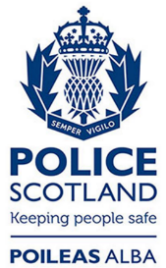 Freedom of Information ResponseOur reference:  FOI 23-1546Responded to:  03 July 2023